



PERSONAL INFORMATIONFirst Name: Click here to enter text.                Last Name: Click here to enter text.Photo (SMILE):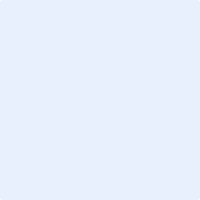 Sex: Choose your sex.Address: Click here to enter text.Email address: Click here to enter text.
Mobile Number: Click here to enter text.Date of birth: Click here to enter a date.Place of birth: Click here to enter text.Nationality: Click here to enter text.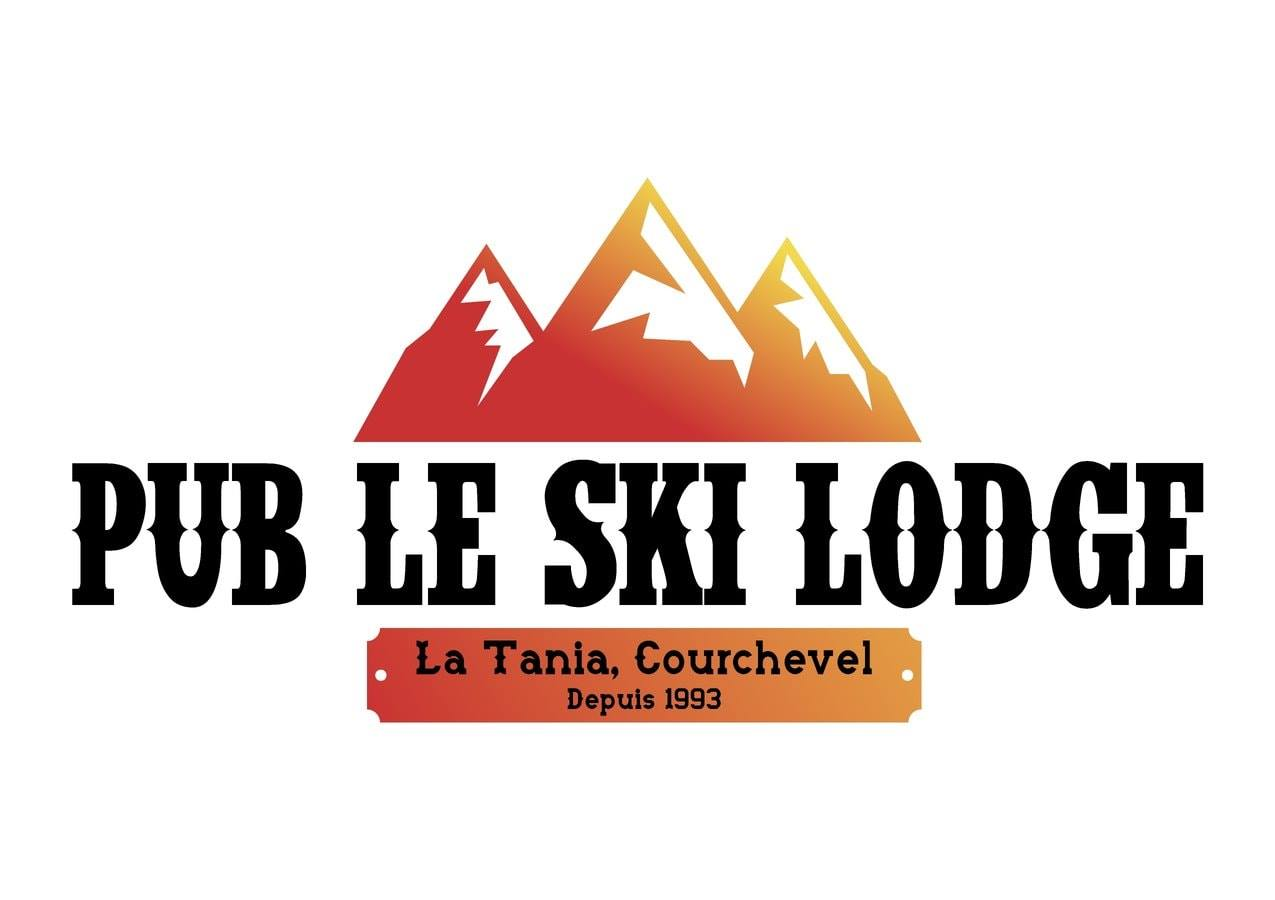 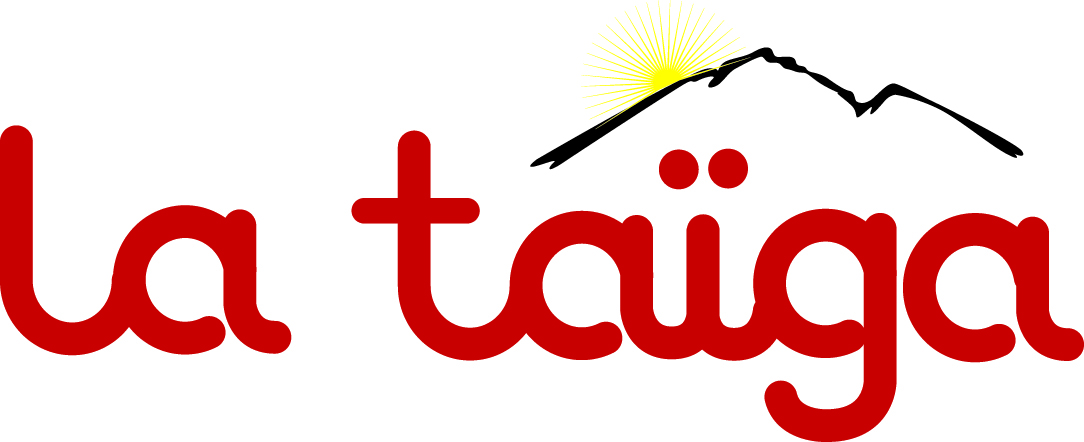 Do you have a valid visa? If applicable, please specify below YES/NOType of Visa:  Click here to enter text.Expiration date:  Click here to enter a date.





Which business are you applying to:		 ☐La Taiga	☐Pub le Ski Lodge	Position(s) you wish to be considered for:☐Bar/Waiting staff	☐Sous-chef	☐Chef de parti☐Kitchen Porter	☐ Door staff/Handy-man	☐CleanerSKILLS/EDUCATIONLevel of study: Choose an item.Do you have experience in catering/hospitality?  Yes/No.Describe your last/current job in detail – Position, roles, responsibilities, length of time at company, etc? Click here to enter text.What key skills and qualities do you have, that are relevant to this job?Click here to enter text.Describe a time when you worked well as part of a team?Click here to enter text.Describe a time when you worked well on your own?Click here to enter text.Describe a time when you worked well as a leader?Click here to enter text.Languages spoken and at what level:☐French- Choose an item.	 - Where have you leant your French? Click here to enter text.☐Spanish- Choose an item.	☐German- Choose an item.	☐Russian- Choose an item.	☐Dutch- Choose an item.	☐English- Choose an item.Other:  Click here to enter text.- Level Spoken	 ADDITIONAL QUESTIONSAre you available to work the whole season (End November – Mid/End April?) 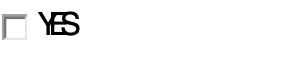 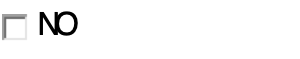 If No, what are your available dates?          From 	-	 UntilHow many hours per week are you looking for?   Click here to enter text.Do you require accommodation with this role? Choose an item.Have you ever been on holiday to a ski resort? If yes, where was it and what did you like about it? Click here to enter text. Have you ever worked a winter or summer season before? If so describe it. Click here to enter text.How long do you plan to stay in France? Click here to enter text.Your interests: Click here to enter text.Why us? Click here to enter text.Why do you think you are suitable for the role? Click here to enter text.Why should we hire you? Click here to enter text.REFERENCESName:  Click here to enter text.Business & Position:  Click here to enter text.Email address: Click here to enter text.Phone number: Click here to enter text.Name:  Click here to enter text.Business & Position:  Click here to enter text.Email address: Click here to enter text.Phone number: Click here to enter text.Thank you for completing this application form. Please email to jobs@publeskilodge.com or jobs@easytaiga.com depending on where you are applying to. Please also attach a CV and covering letter.Many Thanks.